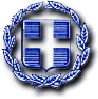 ΕΛΛΗΝΙΚΗ ΔΗΜΟΚΡΑΤΙΑ ΝΟΜΟΣ ΑΤΤΙΚΗΣ ΔΗΜΟΣ ΧΑΛΑΝΔΡΙΟΥΔ/νση: Οικονομικής ΔιαχείρισηςΤμήμα: Προμηθειών & Διαχείρισης Υλικού Αγ. Γεωργίου 30 & ΑριστείδουΤ.Κ. 15233 ΧαλάνδριΤηλ. : 2132023843 & 842Email  promithies@halandri.grΧαλάνδρι, Αριθμ. Μελέτης : 172/2019ΤΙΤΛΟΣ: «Προμήθεια για φωτοαντιγραφικό χαρτί, γραφική ύλη, παιδαγωγικό και ψυχαγωγικό υλικό»Προϋπολογισμός: 22.062,51€ (συμπεριλαμβανομένου του ΦΠΑ 24%) CPV: 30197643-5 (Φωτοαντιγραφικό χαρτί), 30192700-8 (Γραφική ύλη),37800000-6 (Είδη χειροτεχνίας και καλλιτεχνίας)Του………………………………………………………………………………………………………………………..……………...μ         ε	έδρα	τ.......……………………………Οδός…………………………………Αριθ.……………	Τ.Κ..……………..	Τηλ.…………………….….. Fax ………………………. Email: ………………………………….Αφού	έλαβα	γνώση	των	όρων	της	μελέτης	για	την	προμήθεια	με	τίτλο	:………………………………….……………………………………………………………………………………………………………………….. Καθώς και των συνθηκών εκτέλεσης αυτής υποβάλλω την παρούσα προσφορά και δηλώνω ότι:Τα προσφερόμενα είδη πληρούν τις προδιαγραφές της μελέτης.Αποδέχομαι πλήρως και χωρίς επιφύλαξη όλα αυτά και αναλαμβάνω την εκτέλεση της προμήθειας με τις ακόλουθες τιμές επί των τιμών του Τιμολογίου μελέτης και του Προϋπολογισμού της μελέτης.Χαλάνδρι, .................... 2019 Ο ΠΡΟΣΦΕΡΩΝΥπογραφή & σφραγίδαΕΛΛΗΝΙΚΗ ΔΗΜΟΚΡΑΤΙΑ ΝΟΜΟΣ ΑΤΤΙΚΗΣ ΔΗΜΟΣ ΧΑΛΑΝΔΡΙΟΥΔ/νση: Οικονομικής ΔιαχείρισηςΤμήμα: Προμηθειών & Διαχείρισης Υλικού Αγ. Γεωργίου 30 & ΑριστείδουΤ.Κ. 15233 ΧαλάνδριΤηλ. : 2132023843 & 842Email  promithies@halandri.grΧαλάνδρι, Αριθμ. Μελέτης : 172/2019ΤΙΤΛΟΣ: «Προμήθεια για φωτοαντιγραφικό χαρτί, γραφική ύλη, παιδαγωγικό και ψυχαγωγικό υλικό»Προϋπολογισμός: 22.062,51€ (συμπεριλαμβανομένου του ΦΠΑ 24%) CPV: 30197643-5 (Φωτοαντιγραφικό χαρτί), 30192700-8 (Γραφική ύλη),37800000-6 (Είδη χειροτεχνίας και καλλιτεχνίας)Του………………………………………………………………………………………………………………………..……………...μ         ε	έδρα	τ.......……………………………Οδός…………………………………Αριθ.……………	Τ.Κ..……………..	Τηλ.…………………….….. Fax ………………………. Email: ………………………………….Αφού	έλαβα	γνώση	των	όρων	της	μελέτης	για	την	προμήθεια	με	τίτλο	:………………………………….……………………………………………………………………………………………………………………….. Καθώς και των συνθηκών εκτέλεσης αυτής υποβάλλω την παρούσα προσφορά και δηλώνω ότι:Τα προσφερόμενα είδη πληρούν τις προδιαγραφές της μελέτης.Αποδέχομαι πλήρως και χωρίς επιφύλαξη όλα αυτά και αναλαμβάνω την εκτέλεση της προμήθειας με τις ακόλουθες τιμές επί των τιμών του Τιμολογίου μελέτης και του Προϋπολογισμού της μελέτης.Χαλάνδρι, .................... 2019 Ο ΠΡΟΣΦΕΡΩΝΥπογραφή & σφραγίδαΕΛΛΗΝΙΚΗ ΔΗΜΟΚΡΑΤΙΑ ΝΟΜΟΣ ΑΤΤΙΚΗΣ ΔΗΜΟΣ ΧΑΛΑΝΔΡΙΟΥ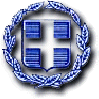 Δ/νση: Οικονομικής ΔιαχείρισηςΤμήμα: Προμηθειών & Διαχείρισης Υλικού Αγ. Γεωργίου 30 & ΑριστείδουΤ.Κ. 15233 ΧαλάνδριΤηλ. : 2132023843 & 842Email  promithies@halandri.grΧαλάνδρι, Αριθμ. Μελέτης : 172/2019ΤΙΤΛΟΣ: «Προμήθεια για φωτοαντιγραφικό χαρτί, γραφική ύλη, παιδαγωγικό και ψυχαγωγικό υλικό»Προϋπολογισμός: 22.062,51€ (συμπεριλαμβανομένου του ΦΠΑ 24%) CPV: 30197643-5 (Φωτοαντιγραφικό χαρτί), 30192700-8 (Γραφική ύλη),37800000-6 (Είδη χειροτεχνίας και καλλιτεχνίας)Του………………………………………………………………………………………………………………………..……………...μ         ε	έδρα	τ.......……………………………Οδός…………………………………Αριθ.……………	Τ.Κ..……………..	Τηλ.…………………….….. Fax ………………………. Email: ………………………………….Αφού	έλαβα	γνώση	των	όρων	της	μελέτης	για	την	προμήθεια	με	τίτλο	:………………………………….……………………………………………………………………………………………………………………….. Καθώς και των συνθηκών εκτέλεσης αυτής υποβάλλω την παρούσα προσφορά και δηλώνω ότι:Τα προσφερόμενα είδη πληρούν τις προδιαγραφές της μελέτης.Αποδέχομαι πλήρως και χωρίς επιφύλαξη όλα αυτά και αναλαμβάνω την εκτέλεση της προμήθειας με τις ακόλουθες τιμές επί των τιμών του Τιμολογίου μελέτης και του Προϋπολογισμού της μελέτης.Χαλάνδρι, .................... 2019 Ο ΠΡΟΣΦΕΡΩΝΥπογραφή & σφραγίδαΑ/ΑΠΕΡΙΓΡΑΦΗ ΕΙΔΟΥΣΜΟΝΑΔΑ ΜΕΤΡΗΣΗΣΠΟΣΟ- ΤΗΤΑΕΝΔΕΙΚΤΙΚΗ ΤΙΜΗ ΜΟΝΑΔΟΣΤΙΜΗ ΜΟΝΑΔΟΣ ΠΡΟΣΦΟΡΑΣ(χωρίς ΦΠΑ)ΣΥΝΟΛΙΚΗ ΑΞΙΑΧωρίς ΦΠΑ1Χαρτί φωτοτυπικού Α4 80g/m2Πακέτα(500φύλλων)5002,802Χαρτί φωτοτυπικού Α3Πακέτα(500φύλλων)505,93Χαρτί για PLOTTER INKJET (A0) (914,4 mm X15 m) για RICOH MP CW2201SPΡολά3045,00ΣΥΝΟΛΟ ΟΜΑΔΑΣΣΥΝΟΛΟ ΟΜΑΔΑΣΦΠΑ 24%ΦΠΑ 24%ΓΕΝΙΚΟ ΣΥΝΟΛΟΓΕΝΙΚΟ ΣΥΝΟΛΟΑ/ΑΠΕΡΙΓΡΑΦΗ ΕΙΔΟΥΣΜΟΝΑΔΑ ΜΕΤΡΗΣΗΣΠΟΣΟ- ΤΗΤΑΕΝΔΕΙΚΤΙΚΗ ΤΙΜΗ ΜΟΝΑΔΟΣΤΙΜΗ ΜΟΝΑΔΟΣ ΠΡΟΣΦΟΡΑΣ(χωρίς ΦΠΑ)ΣΥΝΟΛΙΚΗ ΑΞΙΑΧωρίς ΦΠΑ1Blue tac Μπλέτεμάχια51,422Blue tac λευκό-καρτέλατεμάχια52,003Αποσυραπτικό ισοδύναμο (Maestri roma) ΤΑΝΑΛΙΑ ΜΕΤΑΛΛΙΚΗΤεμ.152,004Αριθμομηχανή (ηλιακό) ισοδύναμο CASIO 12 ψηφίωνΤεμάχια1010,005Αρχειοθήκες Νο 12 (κουτί με λάστιχο)Τεμάχια801,856Αρχειοθήκες Νο 8 (κουτί με λάστιχο)Τεμάχια3801,407Αρχειοθήκες Νο5  (κουτί με λάστιχο)Τεμάχια201,508Αυτοκόλλητοι σελιδοδείκτες χρωματιστοίΚουτάκια350,659Βάσεις σελοτέιπ με αντιολισθητική βάση (πλαστική)Τεμάχια51,4010Γόμες δίχρωμες τύπου Pelikan BR 40Τεμάχια400,4011Γόμες μεγάλες λευκές τύπου Pelikan (σχεδίου)Τεμάχια800,6012Διακορευτής ισοδύναμο SAX Μεταλλικός 1,6mm (20φύλλα)Τεμαχια103,0013Διακορευτής ισοδύναμο SAX Μεταλλικός 6,3mm (65φύλλα)Τεμαχια620,0014Διαχωριστικά Αλφαβητικά Χάρτινα Α-ΩΣετ101,2015Διαχωριστικά θεμάτων χρωματιστά (σετ 5 θεμάτων)Σετ100,5016Διορθωτικά στυλό ισοδύναμο Blancoτεμάχια151,2217Διορθωτικό ταινία ισοδύναμο Blanco roller 8mχ5mmΤεμάχια1500,8018Διορθωτικό υγρό (ισοδύναμο Blanco Pelican)Τεμάχια1000,6519Διαλυτικό Διορθωτικό υγρό (ισοδύναμο Blanco Pelican)Τεμάχια100,6520Επιτραπέζιος Ημεροδείκτης Γυριστός έτος 2019Τεμάχια3500,6521Ζελατίνες ενισχυμένες Π με τρύπες Α4Τεμάχια115000,0222Ζελατίνες ενισχυμένες τύπου Γ Νο 10 Α4Τεμάχια15000,0523Ημερολόγιο Ατζέντα 2019 Ημερήσιο δετό (διαστάσεων 14εκΧ20εκ διάφορα χρώματα)Τεμάχια402,7024Ημερολόγιο Ατζέντα 2019 Ημερήσιο δετό (διαστάσεων 17εκΧ25εκ διάφορα χρώματα)Τεμάχια352,9025Κάρτες πλαστικοποίησης Α3 Πάχος 80 micronΣυσκευασία100 τεμαχίων215,0026Κάρτες πλαστικοποίησης Α4 Πάχος 80 micronΣυσκευασία100 τεμαχίων28,2027Κλασέρ Α4-4/32 Πλαστικά (διάφορα χρώματα εκτός μαύρο)Τεμάχια1101,4028Κλασέρ Α4-8/32 Πλαστικά (διάφορα χρώματα εκτός μαύρο)Τεμάχια2701,4029Κόλλα ισοδύναμο UHU Stick  Γενικής ΧρήσηςΤεμάχια1000,9530Κόλλες ισοδύναμο UHU υγρή μεγάλο μέγεθος 35mlτεμάχια501,6031Κολλητικές ταινίες (χαρτοταινία)τεμάχια500,8032Κολλητικές ταινίες ισοδύναμο ΑΝΚΕR  (Διάφανη 50mm)τεμάχια500,7933Κολλητικές ταινίες ισοδύναμο ΑΝΚΕR (σελοτέιπ)Γαλακτερότεμάχια500,9834Μαρκαδοράκια (ισοδύναμο PILOT GS) μπλεΤεμάχια700,6535Μαρκαδοράκια (ισοδύναμο PILOT GS) κόκκινοΤεμάχια200,6536Μαρκαδόροι ανεξίτηλοι με στρογγυλή μύτη κόκκινοιτεμάχια60,6537Μαρκαδόροι ανεξίτηλοι με στρογγυλή μύτη μπλετεμάχια60,6538Μαρκαδόροι για λευκό πίνακα (κόκκινοι)τεμάχια60,8939Μαρκαδόροι για λευκό πίνακα (μαύροι)τεμάχια60,8940Μαρκαδόροι για λευκό πίνακα (μπλε)τεμάχια60,8941Μαρκαδόροι επισήμανσης ισοδύναμο STABILO (διάφορα χρώματα)Τεμάχια800,4542Μαρκαδόροι επισήμανσης ισοδύναμο STABILO (κίτρινο χρώμα)Τεμάχια1000,4543Μελάνι για ταμπόν σφραγίδας 30ml (μπλε)Τεμάχια100,5544Μηχανικό μολύβι 0,5τεμάχια100,8045Μηχανικό μολύβι 0,7τεμάχια150,8046Μολύβι ισοδύναμο FABER Νο2Τεμάχια2000,1847Μπλόκ με Γραμμές Α5Τεμάχια1500,4848Μπλόκ Σημειώσεων Α4Τεμάχια500,4749Μύτες μηχανικών μολυβιών 0,5mmΚουτάκι600,5450Μύτες μηχανικών μολυβιών 0,7mmΚουτάκι800,5451Ξύστρες βαρελάκια (σιδερένιες)τεμάχια400,9952Ξύστρες διπλής υποδοχής (σιδερένιες)τεμάχια51,0053Πλαστικοί Λοξή Γωνιά αρχειοθέτησης (διάφορα χρώματα) 9ΕκΤεμάχια202,5054Πλαστικοί φάκελοι Α4 με έλασμα ισοδύναμο Leitz από πλαστικό PVC με διαφανές εμπροσθόφυλλο και χρωματιστό οπισθόφυλλο (διάφορα χρώματα εκτός μαύρο)Τεμάχια2000,3555Σακουλάκια με λάστιχο φαρδιά 100Χ5mmΠακέτα2200,7056Σελοτέϊπ ισοδύναμο ANKER 15mm/33mΤεμάχια300,5057Σιδεράκια συρραπτικού ισοδύναμο KW - TRIO STAPLES 23/15Κουτάκι151,0058Σιδεράκια συρραπτικού ισοδύναμο ro-ma Νο 24/6Κουτάκι3400,4059Σιδεράκια συρραπτικού ισοδύναμο ro-ma Νο64 2000Τεμάχια3400,4060Σπάγγος κουλούρα (κουβάρι)Τεμάχια100,8061Στυλό ισοδύναμο Pelikan stick 918 μπλεΤεμάχια23000,1062Στυλό ισοδύναμο Pelikan stick 918 μαύροΤεμάχια1500,1063Στυλό ισοδύναμο pilot 0,5 μπλετεμάχια400,9964Στυλό ισοδύναμο pilot 0,7 μπλετεμάχια600,9965Στυλό ισοδύναμο pilot 0,7 κόκκινατεμάχια250,9966Συνδετήρες Νο3Κουτάκι2800,2567Συνδετήρες Νο4Κουτάκι3900,4068Συνδετήρες Νο5Κουτάκι3700,5669Συνδετήρες Νο8Κουτάκι800,7770Συρραπτικό επιτραπέζιο 200-250 φύλλων βάθους 5cm (23/15)Τεμάχια433,0071Συρραπτικό μεγάλο (ισοδύναμο PRIMOULA 12)Τεμάχια456,4072Συρραπτικό μικρό (ισοδύναμο PARVA 64 ROMA)Τεμάχια458,8073Ταινία διπλής όψηςτεμάχια101,1474Ταινία κολλητική ισοδύναμο ANKER συσκευασίας διάφανη πάχους 5cmΤεμάχια250,7575Τετράδια Απλά με γραμμέςΤεμάχια50,9076Τετράδια Σπιράλ (200φ.) Με Τέσσερα Θέματα ΜΕΓΕΘΟΣ Α4Τεμάχια202,4077Τετράδιο Μπλε ΕυρετήριοΤεμάχια101,8078Φάκελοι Μπλέ Με Κορδόνια Α4 Πάνινη Ράχη(Υ35x25x8εκ)Τεμάχια4500,9079Φάκελοι Μπλέ Με Κορδόνια Α4 Πάνινη Ράχη(Υ35x25x12εκ)Τεμάχια501,1080Χαρτάκια κίτρινα αυτοκόλλητα ισοδύναμο postit 76mm X 127mmΤεμάχια200,6081Χαρτάκια κίτρινα αυτοκόλλητα ισοδύναμο postit 75mm X 75mm 100φ.Τεμάχια3000,3782Χαρτάκια κίτρινα αυτοκόλλητα ισοδύναμο postit 76mm X 51mmΤεμάχια500,4083Χαρτάκια κίτρινα αυτοκόλλητα ισοδύναμο postit 38mm X 51mmΤεμάχια300,2084Χαρτάκια λευκά για κύβους 8,5Χ8,5Τεμάχια2800,7585Χάρτινοι φάκελοι Α4 με λάστιχο και αυτιά διάφορα χρώματα εκτός μαύρουΤεμάχια20000,4086Χάρτινοι φάκελοι με αυτιά Α4 διάφορα χρώματα εκτός μαύρουΤεμάχια1000,2087Χάρτινοι φάκελοι με έλασμα Α4 διάφορα χρώματα εκτός μαύρουΤεμάχια2500,3088Χαρτοκόπτης τύπου Κοπιδι ξυραφάκι μικρό 13cmΤεμάχια200,1689Χαρτοταινία θερμική (αριθμομηχανής) 57Χ50Τεμάχια100,3590Ψαλίδια γραφείου 16.5cmΤεμάχια300,85ΣΥΝΟΛΟ ΟΜΑΔΑΣΦΠΑ 24%ΓΕΝΙΚΟ ΣΥΝΟΛΟΑ/ΑΠΕΡΙΓΡΑΦΗ ΕΙΔΟΥΣΜΟΝΑΔΑ ΜΕΤΡΗΣΗΣΠΟΣΟ- ΤΗΤΑΕΝΔΕΙΚΤΙΚΗ ΤΙΜΗ ΜΟΝΑΔΟΣΤΙΜΗ ΜΟΝΑΔΟΣ ΠΡΟΣΦΟΡΑΣ(χωρίς ΦΠΑ)ΣΥΝΟΛΙΚΗ ΑΞΙΑΧωρίς ΦΠΑ1ΑΛΟΥΜΙΝΟΧΑΡΤΟ ΜΕΤΑΛΛΙΖΕ ΔΥΟ ΟΨΕΩΝ,ΡΟΛΟ50Χ80cm (σε χρώματα επιλογής της υπηρεσίας)Τεμάχια271,002ΑΥΤΟΚΟΛΛΗΤΗ ΛΕΥΚΗ ΤΑΙΝΙΑ ΒΕΛΚΡΟ (ΧΡΑΤΣ)ΧΕΙΡΟΤΕΧΝΙΑΣ 5m Χ 2cmΤεμάχια264,003ΓΛΩΣΣΟΠΙΕΣΤΡΑ ΦΥΣΙΚΟ ΧΡΩΜΑ (ΜΗ ΑΠΟΣΤΕΙΡΩΜΕΝΑ) 15Χ2cm/80-100 ΤΕΜΑΧΙΩΝΤεμάχια381,654ΓΥΨΟΣ 1KGR- ΓΙΑ ΚΑΤΑΣΚΕΥΕΣΤεμάχια162,705ΓΥΨΟΥ ΚΑΛΟΥΠΙΑ ΔΙΑΦΟΡΩΝ ΘΕΜΑΤΩΝ(ΧΡΙΣΤΟΥΓΕΝΝΑ, ΠΑΣΧΑ, ΦΥΣΗ, ΘΑΛΑΣΣΑ) (σεσχέδια επιλογής της υπηρεσίας)Τεμάχια284,606ΔΑΚΤΥΛΟΜΠΟΓΙΑ 1000ml (σε χρώματα επιλογής της υπηρεσίας)Τεμάχια736,407ΔΙΠΛΟΚΑΡΦΑ 28mm ΣΥΣΚΕΥΑΣΙΑ 100 ΤΕΜΑΧΙΩΝΤεμάχια211,708ΚΑΜΠΑΝΑΚΙΑ ΧΡΥΣΑ ΜΙΚΡΑ 1-2,5cm, ΔΙΑΦΟΡΑ ΜΕΓΕΘΗ ΣΕΤ 100 ΤΕΜΑΧΙΩΝΤεμάχια86,509ΚΗΡΟΜΠΟΓΙΕΣ ΧΟΝΤΡΕΣ ΥΨΟΥΣ 10cmΣΥΣΚΕΥΑΣΙΑ  12 ΧΡΩΜΑΤΩΝΤεμάχια1223,1010ΚΟΛΛΑ 1 KGR ΔΙΑΦΑΝΗ (ΑΤΛΑΚΟΛ)Τεμάχια154,2011ΚΟΛΛΑ ΔΥΝΑΤΗ ΓΙΑ ΞΥΛΟ (ΞΥΛΟΚΟΛΛΑ)120grΤεμάχια22,0012ΚΟΡΔΕΛΑ ΔΑΝΤΕΛΑ ΛΕΥΚΗ Ή ΕΚΡΟΥ 2cm/10m (σεσχέδια επιλογής της υπηρεσίας)Τεμάχια244,0013ΚΟΡΔΕΛΑ ΚΑΡΟ ΜΙΚΡΟ ΣΧΕΔΙΟ 0,6cm/20m (σεχρώματα επιλογής της υπηρεσίας)Τεμάχια245,5014ΚΟΡΔΕΛΑ ΠΟΥΑ ΜΙΚΡΟ ΣΧΕΔΙΟ 1cm/20m (σεχρώματα επιλογής της υπηρεσίας)Τεμάχια237,1015ΚΟΡΔΕΛΑ ΣΑΤΕΝ ΠΛΑΚΕ 1,5cm/100m (σε χρώματα επιλογής της υπηρεσίας)Τεμάχια276,2016ΚΟΡΔΕΛΑ ΣΑΤΕΝ ΠΛΑΚΕ 3mm/100m (σε χρώματα επιλογής της υπηρεσίας)Τεμάχια241,8017ΚΟΡΔΕΛΕΣ ΧΡΙΣΤΟΥΓΕΝΝΙΑΤΙΚΕΣ ΥΦΑΣΜΑΤΙΝΕΣΔΙΑΦΟΡΩΝ ΣΧΕΔΙΩΝ ΣΤΕΝΗ 1cm/30m (σε χρώματα και σχέδια επιλογής της υπηρεσίας)Τεμάχια315,5018ΚΟΡΔΕΛΕΣ ΧΡΙΣΤΟΥΓΕΝΝΙΑΤΙΚΕΣ ΥΦΑΣΜΑΤΙΝΕΣ ΔΙΑΦΟΡΩΝ ΣΧΕΔΙΩΝ ΦΑΡΔΙΑ 2,5cm/45m (σεχρώματα και σχέδια επιλογής της υπηρεσίας)Τεμάχια274,5019ΚΟΡΔΟΝΙ ΑΛΥΣΙΔΑ ΧΡΥΣΟ 3mm/20mΤεμάχια175,6020ΚΟΡΔΟΝΙ ΚΕΡΩΜΕΝΟ 1mm/100m (σε χρώματα επιλογής της υπηρεσίας)Τεμάχια93,8521ΚΟΡΔΟΝΙ ΟΙΚΟΛΟΓΙΚΟ (ΚΟΚΚΙΝΟ, ΠΡΑΣΙΝΟ, ΑΣΠΡΟ, ΠΟΡΤΟΚΑΛΙ,ΦΥΣΙΚΟ) 3mm/20m (σεχρώματα επιλογής της υπηρεσίας)Τεμάχια295,8522ΚΟΡΔΟΝΙ ΧΡΥΣΟ 1mm/100mΤεμάχια74,3023ΚΟΥΔΟΥΝΑΚΙΑ ΔΙΑΦΟΡΑ ΧΡΩΜΑΤΑ 9-13ΧΙΛ. ΣΕ ΣΥΣΚΕΥΑΣΙΑ 24 ΤΕΜΑΧΙΩΝΤεμάχια321,9024ΚΟΥΔΟΥΝΑΚΙΑ ΣΤΡΟΓΓΥΛΑ ΧΡΥΣΑ ΔΙΑΦΟΡΑ ΜΕΓΕΘΗ,20-24 ΤΕΜΑΧΙΩΝΤεμάχια361,8025ΛΑΔΟΠΑΣΤΕΛ ΥΨΟΥΣ 7cm ΣΥΣΚΕΥΑΣΙΑ 12ΧΡΩΜΑΤΩΝΤεμάχια302,9026ΛΑΣΤΙΧΟ ΠΛΑΚΕ ΑΣΠΡΟ 1,5cm/10mΤεμάχια193,3027ΛΑΣΤΙΧΟ ΠΛΑΚΕ ΑΣΠΡΟ 8mm/10mΤεμάχια182,1028ΛΑΣΤΙΧΟ ΠΛΑΚΕ ΜΑΥΡΟ 8mm/10mΤεμάχια122,1029ΛΙΝΑΤΣΑ ΦΥΣΙΚΟΥ ΧΡΩΜΑΤΟΣ ΣΕ ΡΟΛΟ 1,30mΧ2mΤεμάχια2410,0030ΜΑΛΛΙ ΠΛΕΞΙΜΑΤΟΣ ΑΚΡΥΛΙΚΟ 50gr ΓΙΑ ΧΕΙΡΟΤΕΧΝΙΕΣΤεμάχια41,6031ΜΑΛΛΙΑ ΑΓΓΕΛΟΥ ΑΣΗΜΙ,ΧΡΥΣΟ, ΚΟΚΚΙΝΟ 20 gr(σε χρώματα επιλογής της υπηρεσίας)Τεμάχια161,2032ΜΑΝΤΑΛΑΚΙΑ ΞΥΛΙΝΑ ΧΡΩΜΑΤΙΣΤΑ 2,5cm/45ΤΕΜΑΧΙΩΝΤεμάχια241,7033ΜΑΡΚΑΔΟΡΟΙ ΜΕΤΑΛΛΙΚΟΙ ΜΕ ΧΟΝΤΡΗ ΜΥΤΗ 1,8- 2mm ΣΕΤ ΔΥΟ ΧΡΩΜΑΤΩΝ (ΧΡΥΣΟ ΚΑΙ ΑΣΗΜΙ)Σετ242,0034ΜΑΡΚΑΔΟΡΟΣ ΑΣΗΜΙ ΜΕ ΜΥΤΗ ΨΙΛΗ 1-1,5mmΤεμάχια191,5035ΜΑΡΚΑΔΟΡΟΣ ΧΡΥΣΟΣ ΜΕ ΜΥΤΗ ΨΙΛΗ 1-1,5mmΤεμάχια201,5036ΜΑΤΑΚΙΑ ΑΥΤΟΚΟΛΛΗΤΑ ΟΒΑΛ ΧΕΙΡΟΤΕΧΝΙΑΣ12X9mm ΣΕ ΣΥΣΚ.100 ΤΕΜΑΧΙΩΝΤεμάχια303,2037ΜΑΤΑΚΙΑ ΑΥΤΟΚΟΛΛΗΤΑ ΣΤΡΟΓΓΥΛΑ ΔΙΑΦΟΡΩΝ ΜΕΓΕΘΩΝ ΣΕ ΣΥΣΚ. 100 ΤΕΜΑΧΙΩΝΤεμάχια254,1038ΜΟΥΣΑΜΑΣ ΓΙΑ ΖΩΓΡΑΦΙΚΗ ΤΟΥ ΜΕΤΡΟΥ(2,30Χ10,00m=23m²)Τετραγωνικό Μέτρο235,5039ΜΠΑΛΑΚΙ ΦΕΛΙΖΟΛ 4ΕΚ.Τεμάχια1300,2340ΜΠΑΛΑΚΙ ΦΕΛΙΖΟΛ 6ΕΚ.Τεμάχια1350,2741ΜΠΑΛΑΚΙ ΦΕΛΙΖΟΛ 8ΕΚ.Τεμάχια1300,4042ΞΥΛΑΚΙΑ ΠΑΓΩΤΟΥ ΔΙΑΦΟΡΑ ΧΡΩΜΑΤΑ11Χ1cm/100 ΤΕΜΑΧΙΩΝΤεμάχια241,0043ΞΥΛΙΝΟ ΚΡΕΜΑΣΤΟ ΟΡΟΦΗΣ (ΒΑΣΗ ΓΙΑ MOBILE 4- 6 ΑΚΤΙΝΩΝ)Τεμάχια272,5044ΠΕΤΟΝΙΑ ΛΕΥΚΗ 100mΤεμάχια203,0045ΠΙΝΑΚΑΣ ΦΕΛΟΥ (150X90cm)Τεμάχια142,0046ΠΙΝΑΚΑΣ ΦΕΛΟΥ (90Χ60cm)Τεμάχια1219,0047ΠΙΣΤΟΛΙ ΓΙΑ ΡΑΒΔΟΥΣ ΣΙΛΙΚΟΝΗΣ ΔΙΑΜΕΤΡΟΥ11,2mmΤεμάχια1411,5048ΠΛΑΣΤΙΚΟ ΟΙΚΟΛΟΓΙΚΟ ΧΡΩΜΑ ΓΙΑ ΒΑΨΙΜΟ- ΖΩΓΡΑΦΙΚΗ 1KGRΤεμάχια84,0049ΠΟΜ ΠΟΜ ΜΟΝΟΧΡΩΜΑ 1-2cm/50ΤΕΜΑΧΙΩΝ (σεχρώματα επιλογής της υπηρεσίας)Τεμάχια311,1050ΠΟΜ ΠΟΜ ΣΕ ΔΙΑΦΟΡΑ ΜΕΓΕΘΗ & ΧΡΩΜΑΤΑ/100 ΤΕΜΑΧΙΩΝΤεμάχια271,8051ΠΟΜ ΠΟΜ ΧΡΥΣΟ Ή ΑΣΗΜΙ 1-2cm/30 ΤΕΜΑΧΙΩΝΤεμάχια251,6052ΠΟΥΛΙΕΣ ΑΓΓΕΛΑΚΙΑ Ή ΕΛΑΤΑΚΙΑ Ή ΧΙΟΝΟΝΙΦΑΔΕΣ ΣΕ ΣΥΣΚΕΥΑΣΙΑ 20grΤεμάχια201,4053ΠΟΥΛΙΕΣ ΑΣΤΕΡΑΚΙΑ ΧΡΥΣΑ ΣΕ ΣΥΣΚΕΥΑΣΙΑ 20grΤεμάχια261,4054ΠΟΥΛΙΕΣ ΚΛΑΣΣΙΚΕΣ ΜΟΝΟΧΡΩΜΕΣ ΣΕΣΥΣΚΕΥΑΣΙΑ 15gr ΠΕΡΙΠΟΥ (σε χρώματα επιλογής της υπηρεσίας)Τεμάχια221,1055ΠΟΥΛΙΕΣ ΤΡΕΣΑ ΚΟΚΚΙΝΗ 5m.Τεμάχια121,4056ΠΟΥΛΙΕΣ ΤΡΕΣΑ ΧΡΥΣΗ 5m.Τεμάχια121,4057ΠΩΜΑΤΑ ΦΕΛΛΟΥ  ΣΕ ΣΥΣΚΕΥΑΣΙΑ 50 ΤΕΜΑΧΙΩΝΤεμάχια18,8058ΡΑΒΔΟΙ ΣΙΛΙΚΟΝΗΣ ΜΗΚΟΥΣ 30cm & ΔΙΑΜΕΤΡΟΥ11,2mmΤεμάχια2950,6559ΡΙΖΟΧΑΡΤΟ ΜΠΛΟΚ 10 ΦΥΛΛΩΝ Α4Τεμάχια14,0060ΣΕΛΟΦΑΝ ΔΙΑΦΑΝΑ ΓΙΑ ΣΥΣΚΕΥΑΣΙΑ ΔΩΡΩΝ ΣΕΡΟΛΟ 70Χ200cm (σε χρώματα επιλογής της υπηρεσίας)Τεμάχια101,8061ΣΠΡΕΪ ΑΣΗΜΙ 150 MLΤεμάχια152,9062ΣΠΡΕΪ ΧΙΟΝΙ 150 MLΤεμάχια152,7063ΣΠΡΕΪ ΧΡΥΣΟ 150 MLΤεμάχια112,9064ΣΥΡΜΑ ΠΙΠΑΣ ΔΙΑΦΟΡΑ ΜΕΤΑΛΛΙΚΑ ΧΡΩΜΑΤΑ50cm, ΣΥΣΚΕΥΑΣΙΑ 50 ΤΕΜΑΧΙΩΝΤεμάχια321,5065ΣΥΡΜΑ ΧΕΙΡΟΤΕΧΝΙΑΣ 3mm ΣΕ ΚΑΡΟΥΛΙ 80m (σεχρώματα επιλογής της υπηρεσίας)Τεμάχια102,7066ΤΕΜΠΕΡΑ ΣΕ ΜΕΤΑΛΛΙΚΑ ΧΡΩΜΑΤΑ 250MLΧΡΥΣΟ, ΑΣΗΜΙ,ΚΟΚΚΙΝΟ, ΠΡΑΣΙΝΟ (σε χρώματαεπιλογής της υπηρεσίας)Τεμάχια303,5067ΤΣΟΧΑ ΚΟΚΚΙΝΗ ΣΕ ΦΥΛΛΑ Α4Τεμάχια370,6068ΤΣΟΧΑ ΠΡΑΣΙΝΗ ΣΕ ΦΥΛΛΑ Α4Τεμάχια370,6069ΧΑΝΤΡΕΣ ΣΕ ΜΕΤΑΛΛΙΚΑ ΧΡΩΜΑΤΑ 8-10mmΣΥΣΚΕΥΑΣΙΑ 250 ΤΕΜ.Τεμάχια83,4070ΧΑΡΤΙ ΓΚΟΦΡΕ ΡΟΛΟ (50Χ200cm) (σε χρώματα επιλογής της υπηρεσίας)Τεμάχια890,4071ΧΑΡΤΙ ΓΚΟΦΡΕ ΡΟΛΟ (50Χ200cm) ΑΣΗΜΙ Ή ΧΡΥΣΟ(κατ' επιλογή της υπηρεσίας)Τεμάχια200,4072ΧΑΡΤΙ ΓΚΟΦΡΕ ΡΟΛΟ (50Χ250cm) ΠΟΥΑ (σεχρώματα επιλογής της υπηρεσίας)Τεμάχια381,6073ΧΑΡΤΙ ΓΚΟΦΡΕ ΡΟΛΟ (50Χ250cm) ΡΙΓΕ (σε χρώματαεπιλογής της υπηρεσίας)Τεμάχια321,6074ΧΑΡΤΙ ΟΝΤΟΥΛΕ ΤΟΥ ΜΕΤΡΟΥ ΦΥΣΙΚΟ ΧΡΩΜΑΜέτρο1400,4975ΧΑΡΤΟΝΙ ΚΑΝΣΟΝ 50Χ70 cm 220gr (σε χρώματα επιλογής της υπηρεσίας)Τεμάχια7100,3076ΧΑΡΤΟΝΙ ΚΑΡΟ ΜΙΚΡΑ ΣΧΕΔΙΑ ΔΙΠΛΗΣ ΟΨΗΣ50X68cm (σε χρώματα επιλογής της υπηρεσίας)Τεμάχια751,2077ΧΑΡΤΟΝΙ ΠΟΥΑ ΜΙΚΡΑ ΣΧΕΔΙΑ ΔΙΠΛΗΣ ΟΨΗΣ50X68cm (σε χρώματα επιλογής της υπηρεσίας)Τεμάχια651,2078ΧΑΡΤΟΝΙ ΡΙΓΕ ΜΙΚΡΑ ΣΧΕΔΙΑ ΔΙΠΛΗΣ ΟΨΗΣ50X68cm (σε χρώματα επιλογής της υπηρεσίας)Τεμάχια651,2079ΧΑΡΤΟΝΙΑ ΚΑΝΣΟΝ Α4 100 ΦΥΛΛΩΝ ΜΟΝΟΧΡΩΜΟ(σε χρώματα επιλογής της υπηρεσίας)Τεμάχια1078,8080ΧΑΡΤΟΤΑΙΝΙΕΣ ΤΑΜΕΙΑΚΗΣ 55mmΧ60m ΠΑΚΕΤΟ10-12 ΤΕΜΑΧΙΩΝΤεμάχια264,0381ΧΡΥΣΟΣΚΟΝΗ ΜΕ ΚΟΛΛΑ 50ml (σε χρώματα επιλογής της υπηρεσίας)Τεμάχια601,5082ΧΡΥΣΟΣΚΟΝΗ ΣΕ ΣΥΣΚΕΥΑΣΙΑ 150gr (σε χρώματαεπιλογής της υπηρεσίας)Τεμάχια484,00ΣΥΝΟΛΟ ΟΜΑΔΑΣΦΠΑ 24%ΓΕΝΙΚΟ ΣΥΝΟΛΟ